Участие в Международных и Всероссийских конкурсах учащихся МБОУ ДО «ИДШИ» Участие учащихся в творческих мероприятиях очень важно для образовательного процесса в ДШИ. Это и  повышение интереса учащихся к изучаемым предметам, совершенствование своего исполнительского мастерства, стимулирование интереса к исследовательской деятельности. У учащиеся и преподавателей МБОУ ДО «ИДШИ» стало хорошей традицией участвовать конкурсах, фестивалях и концертах. Не стал исключением и    май 2018 года.  Учащиеся Иловлинской детской школы искусств стали победителями сразу нескольких конкурсов: ансамбль  «Первоцветы» фольклорного отделения (преподаватель Супрунова Т.В., концертмейстер – Федоров А.В.) стали Лауреатами  2 степени  III Международного  фестиваля – конкурса детских, юношеских и молодежных творческих коллективов «На крыльях творчества»,  Учащиеся 7 класса фортепианного отделения Буркова Ксения и Стрельникова Дарья (преподаватель по теории музыки - Никифорова Н.В.) - стали Лауреатами 3 степени V Международной олимпиады по музыкальной литературе «MUSICUS IUVENIS». Учащиеся 7 класса фортепианного отделения Буркова Ксения, Пимонова Ангелина, Шибаршова Алина, Ермолина Виктория (преподаватель по теории музыки - Никифорова Н.В.), Серегина Александра (преподаватель по теории музыки – Тельчарова Т.А.) стали Лауреатами 2 степени Всероссийской олимпиады по сольфеджио «Весенняя гармония».Учащиеся  4 класса стали лауреатами II Всероссийской   олимпиады по музыкальной литературе и сольфеджио Primavera: Парсанова Алисия – номинация «сольфеджио» - Лауреат 2 степени, номинация «Музыкальная литература» - Лауреат 1 степени; Потапова Дина – номинация «сольфеджио» -  Лауреат 1 степени, , Семина Валерия - номинация «Музыкальная литература»Лауреат 1 степени, (преподаватель Тельчарова Т.А.,), Ветютнев  Олег- номинация «сольфеджио» - Лауреат 1 степени, номинация «Музыкальная литература» - Лауреат 2 степени 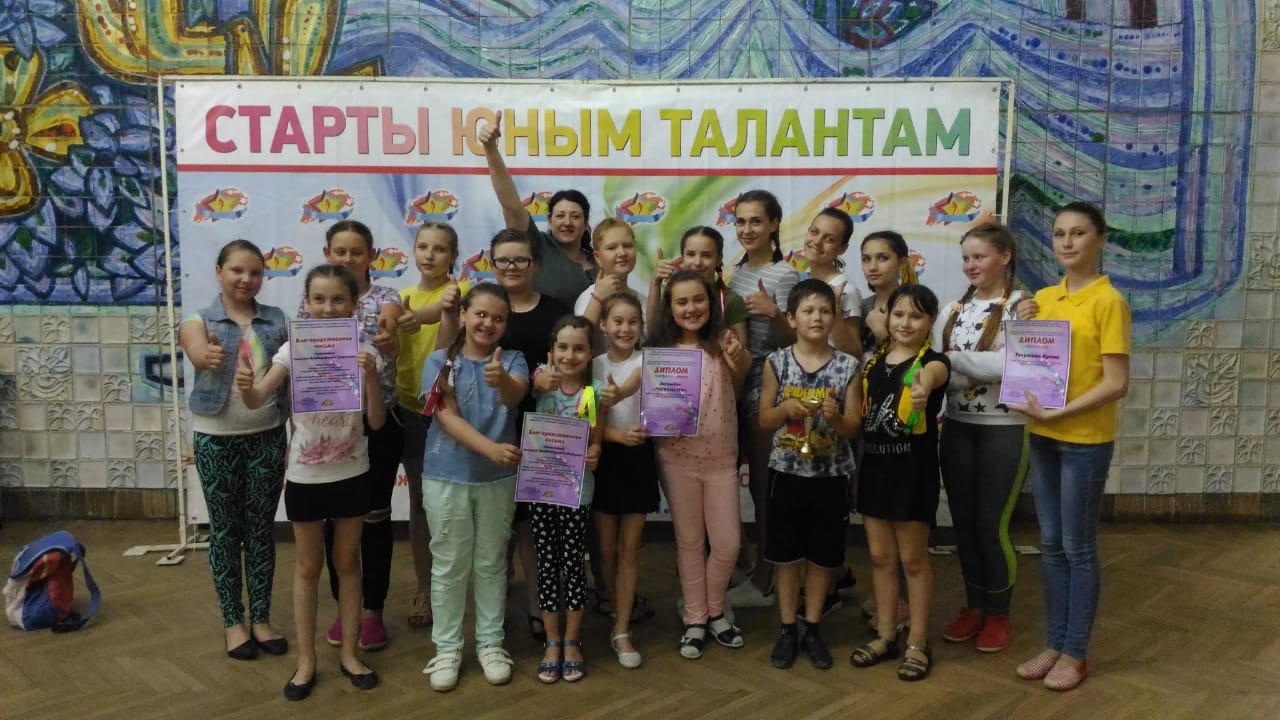 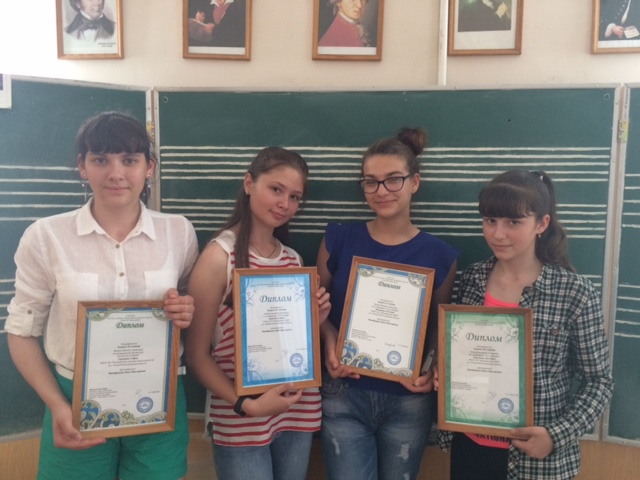 